INDICAÇÃO NºAssunto: Solicita a pintura de sinalização de solo nas ruas do Bairro Santo Antônio.Senhor Presidente,INDICO ao Sr. Prefeito Municipal, nos termos do Regimento Interno desta Casa de Leis, que se digne V. Ex.ª determinar à Secretaria de Obras e Serviços Públicos, através do Departamento de Trânsito a pintura de sinalização horizontal nas ruas do bairro Santo Antônio		Tendo o exposto, espera-se que seja atendido com urgência.SALA DAS SESSÕES, 26 de fevereiro de 2020.LEILA BEDANIVereadora – PV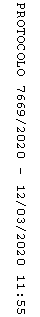 